О внесении изменений в УставШемуршинского   района			Чувашской    Республики    	В соответствии с Федеральными законами от 06.10.2003 № 131-ФЗ «Об общих принципах организации местного самоуправления в Российской Федерации»,  от 5 декабря 2017 г. № 380-ФЗ «О внесении изменений в статью 36 Федерального закона "Об общих принципах организации местного самоуправления в Российской Федерации» и Кодекс административного судопроизводства Российской Федерации», от 5 декабря 2017 г. № 392-ФЗ «О внесении изменений в отдельные законодательные акты Российской Федерации по вопросам совершенствования проведения независимой оценки качества условий оказания услуг организациями в сфере культуры, охраны здоровья, образования, социального обслуживания и федеральными учреждениями медико-социальной экспертизы», от 29 декабря 2017 г. № 443-ФЗ «Об организации дорожного движения в Российской Федерации и о внесении изменений в отдельные законодательные акты Российской Федерации»,  от 31 декабря 2017 г. № 503-ФЗ «О внесении изменений в Федеральный закон "Об отходах производства и потребления» и отдельные законодательные акты Российской Федерации», от 5 февраля 2018 г. № 15-ФЗ «О внесении изменений в отдельные законодательные акты Российской Федерации по вопросам добровольчества (волонтерства)», Законом Чувашской Республики от 13 февраля 2018 г. № 9 «О внесении изменений в Закон Чувашской Республики "Об организации местного самоуправления в Чувашской Республике» Шемуршинское районное Собрание депутатов решило:	1. Внести в Устав Шемуршинского района Чувашской Республики, принятый решением Шемуршинского районного Собрания депутатов от 20.09.2013 № 24.3, (с изменениями внесенными решениями Шемуршинского районного Собрания депутатов от  30.05.2014  № 28.1, от 07.11.2014 № 31.1, от 04.03.2015 № 35.1, от 17.12.2015 № 4.1, от 08.07.2016 № 8.1, от 16.03.2017 № 12.1, от 16.11.2017 № 16.2) следующие изменения:	1) в  части 1 статьи 2 слова «рекреационные зоны» заменить словами «земли рекреационного назначения»;	 2) в  части1 статьи 7:	  а) пункт 5 после слов «за сохранностью автомобильных дорог местного значения вне границ населенных пунктов в границах Шемуршинского района,» дополнить словами «организация дорожного движения;»; 	  б) пункт 16  изложить в следующей редакции:	«16) участие в организации деятельности по накоплению (в том числе раздельному накоплению), сбору, транспортированию, обработке, утилизации, обезвреживанию, захоронению твердых коммунальных отходов на территории Шемуршинского района;»; 	 в) пункт 30  дополнить словом «(волонтерству);»;	3)  пункт 10 части 1 статьи 8 изложить в следующей редакции:	«10) создание условий для организации проведения независимой оценки качества условий оказания услуг организациями в порядке и на условиях, которые установлены федеральными законами, а также применение результатов независимой оценки качества условий оказания услуг организациями при оценке деятельности руководителей подведомственных организаций и осуществление контроля за принятием мер по устранению недостатков, выявленных по результатам независимой оценки качества условий оказания услуг организациями, в соответствии с федеральными законами;»;4.) статью 16 изложить в следующей редакции:«Статья 16. Публичные слушания, общественные обсуждения1. Для обсуждения проектов муниципальных правовых актов по вопросам местного значения с участием жителей Шемуршинского района, Шемуршинским районным Собранием депутатов,  главой Шемуршинского района могут проводиться публичные слушания.2. Публичные слушания проводятся по инициативе населения, Шемуршинского районного Собрания депутатов или главы Шемуршинского  района.Публичные слушания, проводимые по инициативе населения или Шемуршинского районного Собрания депутатов, назначаются Шемуршинским районным Собранием депутатов, а по инициативе главы Шемуршинского района - главой Шемуршинского района.3. На публичные слушания должны выноситься:1) проект устава Шемуршинского района, а также проект муниципального нормативного правового акта о внесении изменений и дополнений в данный устав, кроме случаев, когда в устав Шемуршинского района вносятся изменения в форме точного воспроизведения положений Конституции Российской Федерации, федеральных законов, Конституции Чувашской Республики или законов Чувашской Республики в целях приведения данного устава в соответствие с этими нормативными правовыми актами;2) проект бюджета Шемуршинского района и отчет о его исполнении;3) проект стратегии социально-экономического развития Шемуршинского района;4) вопросы о преобразовании Шемуршинского района, за исключением случаев, если в соответствии со статьей 13 Федерального закона «Об общих принципах организации местного самоуправления в Российской Федерации» для преобразования Шемуршинского района требуется получение согласия населения Шемуршинского района, выраженного путем голосования либо на сходах граждан.4. Порядок организации и проведения публичных слушаний по проектам и вопросам, указанным в части 3 настоящей статьи, определяется решением Шемуршинского районного Собрания депутатов и должен предусматривать заблаговременное оповещение жителей Шемуршинского района о времени и месте проведения публичных слушаний, заблаговременное ознакомление с проектом муниципального правового акта, другие меры, обеспечивающие участие в публичных слушаниях жителей Шемуршинского района, опубликование (обнародование) результатов публичных слушаний, включая мотивированное обоснование принятых решений.5. По проектам генеральных планов, проектам правил землепользования и застройки, проектам планировки территории, проектам межевания территории, проектам правил благоустройства территорий, проектам, предусматривающим внесение изменений в один из указанных утвержденных документов, проектам решений о предоставлении разрешения на условно разрешенный вид использования земельного участка или объекта капитального строительства, проектам решений о предоставлении разрешения на отклонение от предельных параметров разрешенного строительства, реконструкции объектов капитального строительства, вопросам изменения одного вида разрешенного использования земельных участков и объектов капитального строительства на другой вид такого использования при отсутствии утвержденных правил землепользования и застройки проводятся общественные обсуждения или публичные слушания, порядок организации и проведения которых определяется решением Шемуршинского районного Собрания депутатов с учетом положений законодательства о градостроительной деятельности.»;	5) часть 10 статьи 22 изложить в следующей редакции:	«10. В случае, если глава Шемуршинского района, полномочия которого прекращены досрочно на основании правового акта Главы  Чувашской Республики об отрешении от должности главы Шемуршинского района либо на основании решения Шемуршинского районного Собрания депутатов об удалении главы Шемуршинского района в отставку, обжалует данные правовой акт или решение в судебном порядке, Шемуршинское районное Собрание депутатов не вправе принимать решение об избрании главы Шемуршинского района, избираемого Шемуршинским районным Собранием депутатов из своего состава или из числа кандидатов, представленных конкурсной комиссией по результатам конкурса, до вступления решения суда в законную силу.».	2. Настоящее решение вступает в силу после его государственной регистрации и официального опубликования, за исключением положений, для которых настоящим решением установлены иные сроки вступления их в силу:3. Подпункт «а» пункта 2 части 1 настоящего решения  вступает в силу с 30 декабря 2018 года.4. Подпункт «б» пункта 2 части 1  настоящего решения вступает в силу с 1 января 2019 года.5.  Подпункт «в»  пункта 2 части 1 настоящего решения вступает в силу с 1 мая 2018 года.Глава Шемуршинского районаЧувашской Республики 								М.Х.ХамдеевЧЁВАШ РЕСПУБЛИКИ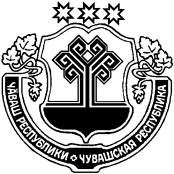 ШЁМЁРШЁ РАЙОН,ЧУВАШСКАЯ РЕСПУБЛИКАШЕМУРШИНСКИЙ РАЙОНШЁМЁРШЁ РАЙОН,ДЕПУТАТСЕН ПУХЁВ,ЙЫШЁНУ«     »   __________  № ___Шёмёршё ял.ШЕМУРШИНСКОЕ РАЙОННОЕСОБРАНИЕ ДЕПУТАТОВРЕШЕНИЕ «28 » апреля 2018 г. № 19.1село Шемурша